Звіт голови батьківського комітету Морміль О.А. ІІ середньої групи про використані кошти за вересень - грудень 2015р.Всього зібрано 6700 грн. батьківським комітетом на потребу групи і дитячого садка.Згідно рішення батьків на батьківських зборах зібрані кошти витратили у сумі 5869грн.20коп.  на придбання товарів поданих у звіті.Залишилося : 830грн.80коп.Голова батьківського комітету: Морміль О.А.Члени батьківського комітету:  Василенко І.В.                                      	    Прокопчук Н.М.	    Чабала А.Н.Вихователі:  Шульга О.М., Приходько С.Г.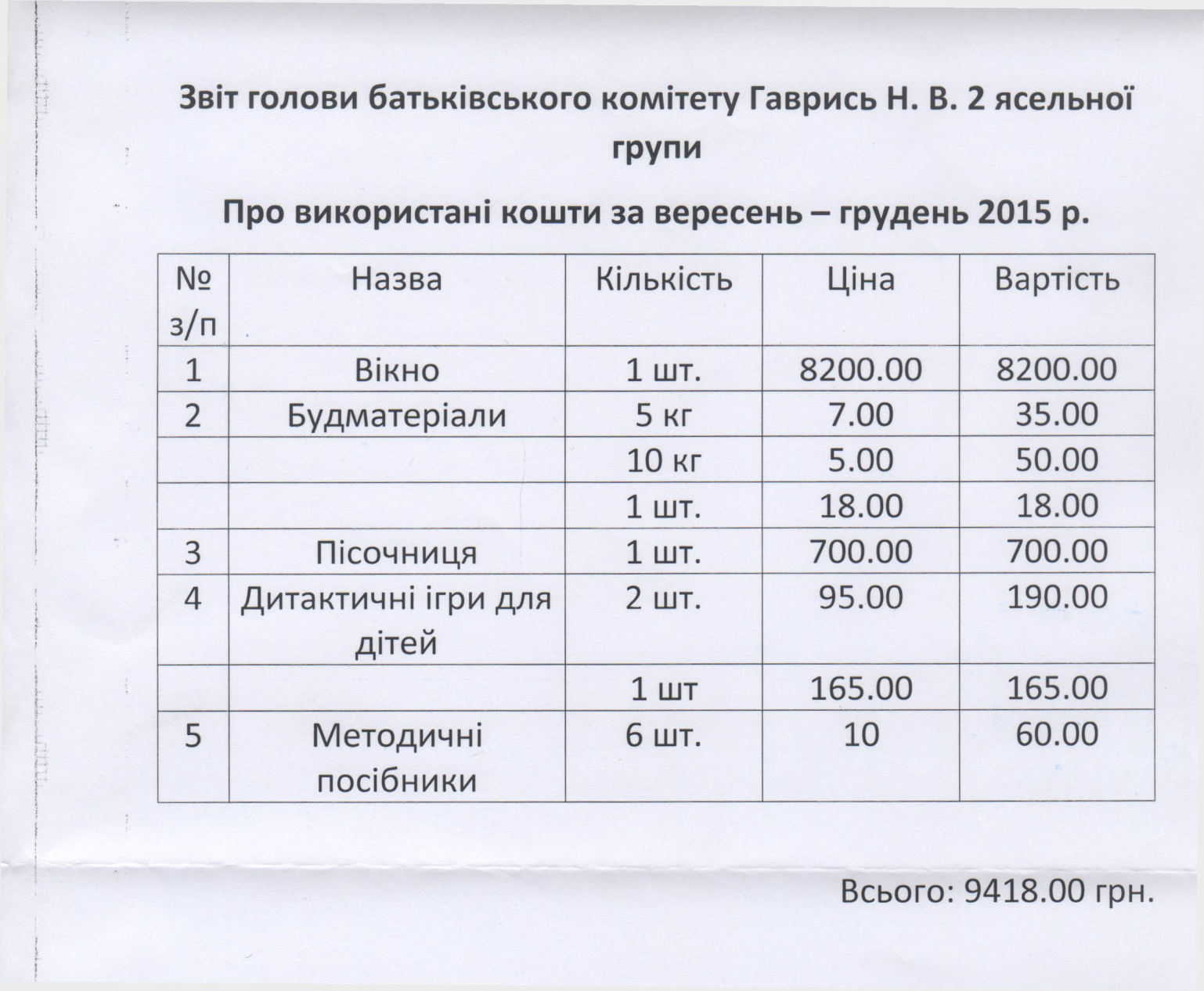 Звіт голови батьківського комітету Гуренко Олени Олександрівни1 –ої молодшої групи про використані кошти за вересень-грудень 2015 рокуЗвіт голови батьківського комітету Тихоненко В.В. ІІ логопедичної групи про використані кошти завересень — грудень 2015р.Вересень 2015р.Ремонт м’ясорубки (дитсадок)                                        1                                     50.00Жовтень 2015р.Лінолеум                                                                            13,75                          1300.00Відро для підлоги                                                              1                                     30.00   Дидактичний матеріал для логопеда                            1                                   150.00Зошит-офіс                                                                      1                                     53.00Плінтус +                                                                         -                                   386.00Машинки                                                                         2 – 4                                 8.00Доска                                                                               1                                     59.00Шоколадка на свято                                                    2 – 16                              32.00Листопад 2015р.Дидактичний матеріал для логопеда                        1                                    150.00Батарейка                                                                   1                                      10.00Риба меченосец                                                           2 – 12                              24.00Риба дапіо                                                                   3 – 7                                21.00Зеленка-олівець                                                          1                                      20.00Резинові іграшки                                                       1                                      53.00Тен. м’ячик                                                                2 – 4.50                             9.00Тен. м’ячик                                                                1                                       3.00Рибячий корм                                                           1                                       7.00Рамка А-4                                                                 3 – 50.00                      150.00Ігр. – конструктор                                                 1                                   150.00Друк А-4                                                                   1                                     10.00Мед. термометр                                                    1                                     17.00Кн. «Транспорт»      «Автомобілі»                                                   2 – 14                                 28.00Уголок                                                                    1                                         25.00Машина  «Атлант»                                               1                                     174.50Доска для малювання                                             1                                       45.60Магнітний театр «Три медведя»                       1                                        23.20 Єкскаватор                                                           1                                       31.90Літак                                                                     1                                       33.45Бетономешалка                                                   1                                       42.00Пожарна машина                                               1                                        49.45Машинка                                                              1                                       27.95Машина швидка                                                  1                                       22.56Машинка                                                             1                                       36.83Пральна машина                                                1                                     241.70Пакет                                                                 1                                         1.95Грудень 2015р.Дидактичний матеріал для логопеда               1                                      150.00Посуд в картинках                                             1                                        60.00№ п/пНайменування товару, матеріалу, послугОд.виміруК-стьЦіна, грн.Сума, грн.Лінолеум  Tarkett -3м (доплата)м19,2 м80грн./м²2696Плінтусшт.1129319Угол внутрішнійшт.74,8033,60Угол зовнішнійшт.105,3053Заглушкишт.104,8048З'єднувачішт.74,8033,60Дюбельшт.600,2716,10Ремонт м'ясорубки д/с50Куточок природишт.144,9044,90Педагогічна література «Мій конспект. Осінь. Зима. Весна»шт.32575Дитяча постільшт.30842500Всього витрачено:5869,20№ з\пНазваКількістьЦінаВартість1.Фарба фіолетово-бузкова132,5032,502.Фарба блакитна132,5032,503.Фарба ч/к188,0088,004.Фарба біла134,5034,505.Оліфа331,0093,006.Щітка25,0010,007.Вікно ПВХ (підвіконня, відливи, робота)16400,006400,008.Пенопласт «25»78,0056,009.Грибки 10*70200,8016,0010.Сітка штукатурська313,0039,0011.Угол418,0072,0012.С-15225,00110,0013.Арт.7116,0016,0014.Сатен66,5039,0015.В-е «Еко»149,0049,0016.Сітка арт.24023,507,0017.СГ17125,0025,0018.Валік128,0028,0019.Пакет12,502,50Всього7150,00№з/пНазваКількістьЦіна Вартість 1Двері вхідні1250025002цемент148483Дитяча література10191,144іграшки12496,905Ємність для харчових продуктів55,3026,506швабра11201207Economix 406551133,85133,858Граблі  148,9448,949Папір офісний162,8562,85Всього3628,18